                         INDICAÇÃO Nº                Assunto: Solicita execução de limpeza do mato lateral em toda extensão da Rua Basílio Paschinelli, Bairro da Moenda conforme especifica. Senhor Presidente:CONSIDERANDO que moradores vieram até este vereador solicitando com urgência a limpeza de mato lateral, pois o mato está invadindo a referida rua causando uma má visão para o tráfego de veículos e seus moradores.INDICO, nos termos do Regimento Interno desta Casa de Leis, ao Senhor Prefeito Municipal, que se digne em determinar ao setor competente da Administração, providências para que seja executada a limpeza do mato lateral em toda extensão da Rua Basílio Paschinelli no Bairro Moenda.SALA DAS SESSÕES, 11 de abril de 2018.AILTON FUMACHIVereador- PR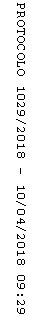 